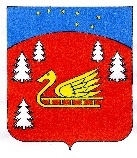 АдминистрацияКрасноозерного сельского поселенияПриозерского муниципального района Ленинградской области.ПОСТАНОВЛЕНИЕот  «07»  февраля 2024 года                          № 45В  соответствии с приложением 2 порядка проведения оценки эффективности реализации муниципальных программ Красноозерного сельского поселения, утвержденного постановлением с Постановлением администрации Красноозерного сельского поселения от 20.12.2021 № 404«Об утверждении Порядка разработки, утверждения, реализации и оценки эффективности муниципальных программ муниципального образования Красноозерное сельское поселение муниципального образования Приозерский муниципальный район Ленинградской области», Уставом Красноозерного сельского поселения  Приозерского муниципального района Ленинградской области, администрация Красноозерного сельского поселения,ПОСТАНОВЛЯЕТ:1. Утвердить Годовой отчет о ходе реализации и оценки эффективности муниципальной программы «Обеспечение устойчивого функционирования и  развития коммунальной инфраструктуры и повышение энергоэффективности в муниципальном образовании  Красноозерное сельское поселение муниципального  образования Приозерский муниципальный район Ленинградской области на 2022-2024 годы» за 2023 год.      2. Разместить настоящее постановление на официальном сайте администрации муниципального образования Красноозерное сельское поселение в сети Интернет и опубликовать в средствах массовой информации в сетевом издании «Ленинградское информационное агентство» (ЛЕНОБЛИНФОРМ).     3. Настоящее постановление вступает в силу после его официального опубликования (обнародования).     4. Контроль за выполнением настоящего постановления оставляю за собой.Глава администрации 			        				А.В. РыбакИсп: Благодарев А.Ф. тел. 8(813-79)67-493Разослано: Дело - 2, СМИ-1, сайт -1.Утвержден постановлениемадминистрации Красноозерного СПот 07.02.2024   № 45Годовой отчет об исполнении муниципальной программы за 2023год«Обеспечение устойчивого функционирования и развития коммунальной инфраструктуры и повышение энергоэффективности в муниципальном образовании Красноозерное сельское поселение муниципального образования Приозерский муниципальный район Ленинградской области на 2022-2024 годы»Исп. Благодарев А.Ф.Тел. 8-813-79-67-493Годовой отчет об исполнение муниципальной программы«Обеспечение устойчивого функционирования и развития коммунальной инфраструктуры и повышение энергоэффективности в муниципальном образовании Красноозерное сельское поселение муниципального образования Приозерский муниципальный район Ленинградской области на 2022-2024 годы»Информацияо ходе реализации муниципальной программы /подпрограммы«наименование программы /подпрограммы»Финансирование мероприятий муниципальной программы/подпрограммыСведения
о фактически достигнутых значениях показателей (индикаторов) муниципальной программы за период 2023г.Отчето реализации муниципальной программыНаименование муниципальной программы: «Обеспечение устойчивого функционирования и развития коммунальной инфраструктуры и повышение энергоэффективности в муниципальном образовании Красноозерное сельское поселение муниципального образования Приозерский муниципальный район Ленинградской области на 2022-2024 годы»Отчетный период: январь - декабрь 2023 годаОтветственный исполнитель:  Благодарев А.Ф. заместитель главы администрации Красноозерного  СП Оценка эффективности реализации целевой муниципальной программы: «Обеспечение устойчивого функционирования и развития коммунальной инфраструктуры и повышение энергоэффективности в муниципальном образовании Красноозерное сельское поселение муниципального образования Приозерский муниципальный район Ленинградской области на 2022-2024 годы»В качестве критериев оценки результативности реализации муниципальных программ в соответствии с Постановлением администрации МО Красноозерное сельское поселение от 20.12.2021 № 404 «Об утверждении Порядка разработки, утверждения, реализации и оценки эффективности муниципальных программ муниципального образования Красноозерное сельское поселение муниципального образования Приозерский муниципальный район Ленинградской области».Индекс результативности Программы (мероприятия) оценивается по каждому целевому показателю в год t и за расчетный период T:         ПфitРit = ------,         Ппitгде:Рit - результативность достижения i-го показателя, характеризующего ход реализации Программы, в год t;Пфit - фактическое значение i-го показателя, характеризующего реализацию Программы, в год t Ппit - плановое значение i-го показателя, характеризующего реализацию Программы, в год t;i - номер показателя Программы.1	Пфit -фактическое значение i-го показателя, характеризующего реализацию Программы, в год t	%	100 Содержание и обслуживание поселковых газопроводов2	Ппit - плановое значение i-го показателя, характеризующего реализацию Программы, в год t;	%	100 Содержание и обслуживание поселковых газопроводов        ПфitРit = ------ =         100/100= 1        Ппit1	Пфit -фактическое значение i-го показателя, характеризующего реализацию Программы, в год t	%	100 Убытки муниципальной бани д. Красноозерное2	Ппit - плановое значение i-го показателя, характеризующего реализацию Программы, в год t;	%	100 Убытки муниципальной бани д. Красноозерное                   ПфitРit = ------ =         100/100= 1        Ппit1	Пфit -фактическое значение i-го показателя, характеризующего реализацию Программы, в год t	ед.	0  Ремонт общественной бани2	Ппit - плановое значение i-го показателя, характеризующего реализацию Программы, в год t;	%	1 Ремонт общественной бани         ПфitРit = ------ =         0/1= 0         Ппit Интегральная оценка результативности Программы в год Ht определяется по следующей формуле:       SUMРit                                                                           Ht = ------- x 100,           mгде:Ht - интегральная оценка результативности Программы в год t (в процентах);Рit - индекс результативности по i-му показателю <1> в год t;m - количество показателей Программы.-------------------------------<1> Рit - индекс результативности по i-му показателю <1> в год t;	1;1;0m - количество показателей Программы.3 показателя	Содержание и обслуживание поселковых газопроводовУбытки муниципальной бани д. КрасноозерноеРемонт общественной баниHt= ((1+1+0)/3)*100=67% Эффективность реализации Программы определяется как соотношение интегральной оценки результативности Программы и уровня финансирования:         HtЭt = ---- x 100,        Stгде:Эt - эффективность Программы в год t;St - уровень финансирования Программы в год t, определяется как отношение фактического объема финансирования к запланированному объему финансирования в год t;Ht - интегральная оценка результативности Программы в год t.St - уровень финансирования Программы в год t, определяется как отношение фактического объема финансирования к запланированному объему финансирования в год t;	St =    915,3/915,3*100 = 100%	Ht - интегральная оценка результативности Программы в год t.		        HtЭt = ---- x 100= 67/100*100=  67        StПри завершении расчетов показателей формулируются выводы по оценке эффективности реализации Программы с учетом следующих критериев:значение показателя (Эt) от 90 до 110% - реализация Программы соответствует запланированным результатам при запланированном объеме расходов - запланированная эффективность реализации Программы;значение показателя (Эt) более 110% - эффективность реализации Программы более высокая по сравнению с запланированной;значение показателя (Эt) от 50 до 90% - эффективность реализации Программы более низкая по сравнению с запланированной;значение показателя (Эt) менее 50% - Программа реализуется неэффективно.Вывод: значение эффективность программы    «Обеспечение устойчивого функционирования и развития коммунальной инфраструктуры и повышение энергоэффективности в муниципальном образовании Красноозерное сельское поселение муниципального образования Приозерский муниципальный район Ленинградской области на 2022-2024 годы» 67%.  Эффективность реализации Программы более низкая по сравнению с запланированнойИнформация о внесении изменений в программу«Обеспечение устойчивого функционирования и развития коммунальной инфраструктуры и повышение энергоэффективности в муниципальном образовании Красноозерное сельское поселения на 2022-2024 годы»Предложения по дальнейшей реализации муниципальной программы «Обеспечение устойчивого функционирования и развития коммунальной инфраструктуры и повышение энергоэффективности в муниципальном образовании Красноозерное сельское поселения на 2022-2024 годы»Реализация муниципальной программы обеспечит:- Содержание поселковых газопроводов  100%;- Поддержка преобразований в жилищно-коммунальной сфере на территории муниципального образования в целях обеспечения бытового обслуживания населения, отвечающего стандартам качества бытового обслуживания муниципального образования Красноозерное сельское поселение до 100%.План реализации муниципальной программы на 2024 годОб утверждении годового отчета о ходе реализации и оценки эффективности муниципальной программы «Обеспечение устойчивого функционирования и  развития коммунальной инфраструктуры и повышение энергоэффективности в муниципальном образовании  Красноозерное сельское поселение муниципального  образования Приозерский муниципальный район Ленинградской области на 2022-2024 годы» за 2023 годОтветственный исполнительмуниципальной программы:           Заместитель главы администрации Красноозерного СП А.Ф. БлагодаревДата составления отчета:07.02.2024гN
п/пПоказатель (индикатор) (наименование)Ед. измеренияЗначения показателей (индикаторов) муниципальной программы, подпрограммы муниципальной программы, проектаЗначения показателей (индикаторов) муниципальной программы, подпрограммы муниципальной программы, проектаЗначения показателей (индикаторов) муниципальной программы, подпрограммы муниципальной программы, проектаОбоснование отклонений значении показателя (индикатора)N
п/пПоказатель (индикатор) (наименование)Ед. измеренияГод, предшествующий отчетномуОтчетный годОтчетный годОбоснование отклонений значении показателя (индикатора)N
п/пПоказатель (индикатор) (наименование)Ед. измеренияГод, предшествующий отчетномуПланФакт (2)Обоснование отклонений значении показателя (индикатора)12345671Убытки муниципальной бани д. Красноозерное, %%1001001002Содержание и обслуживание поселковых газопроводов%1001001003Ремонт общественной баниед.110NНаименование основного мероприятия, проекта, мероприятия основного мероприятия, мероприятия проектаОбъем финансового обеспечения муниципальной программы в отчетном году (тыс. рублей)Объем финансового обеспечения муниципальной программы в отчетном году (тыс. рублей)Объем финансового обеспечения муниципальной программы в отчетном году (тыс. рублей)Объем финансового обеспечения муниципальной программы в отчетном году (тыс. рублей)Объем финансового обеспечения муниципальной программы в отчетном году (тыс. рублей)Финансирование муниципальной программы на отчетную дату (нарастающим итогом) (тыс. рублей)Финансирование муниципальной программы на отчетную дату (нарастающим итогом) (тыс. рублей)Финансирование муниципальной программы на отчетную дату (нарастающим итогом) (тыс. рублей)Финансирование муниципальной программы на отчетную дату (нарастающим итогом) (тыс. рублей)Финансирование муниципальной программы на отчетную дату (нарастающим итогом) (тыс. рублей)Фактическое исполнение муниципальной программы на отчетную дату (нарастающим итогом) (тыс. рублей)Фактическое исполнение муниципальной программы на отчетную дату (нарастающим итогом) (тыс. рублей)Фактическое исполнение муниципальной программы на отчетную дату (нарастающим итогом) (тыс. рублей)Фактическое исполнение муниципальной программы на отчетную дату (нарастающим итогом) (тыс. рублей)Фактическое исполнение муниципальной программы на отчетную дату (нарастающим итогом) (тыс. рублей)Сведения о достигнутых результатахОценка выполненияNНаименование основного мероприятия, проекта, мероприятия основного мероприятия, мероприятия проектаВсего, в том числе:Местный бюджетОбластной бюджетФедеральный бюджетПрочие источникиВсего, в том числе:Местный бюджетОбластной бюджетФедеральный бюджетПрочие источникиВсего, в том числе:Местный бюджетОбластной бюджетФедеральный бюджетПрочие источникиСведения о достигнутых результатахОценка выполнения123456789101112131415161718191.Комплекс процессных мероприятий «Поддержка преобразований в жилищно-коммунальной сфере на территории Ленинградской области для обеспечения условий проживания населения»915,3915,3000915,3915,3000915,3915,3000100 %мероприятие выполнено1.1 Мероприятие «Убытки муниципальной бани»700,0700,0000700,0700,0000700,0700,0000100 %мероприятие выполнено1.2Мероприятие «Содержание и обслуживание поселковых газопроводов»215,3215,3000215,3215,3000215,3215,3000100 %мероприятие выполнено1.3Мероприятие «Ремонт общественной бани»0000000000000000мероприятие  не выполненоВсего по муниципальной программеВсего по муниципальной программе915,3915,3000915,3915,3000915,3915,3000100 %мероприятие выполненоМероприятияданные на 01.01.2024г.   постановление от 30.03.2022г  №50, внесенные изменения  постановлениями от23.11.2022г №382, от 20.06.2022г №151,от 10.02.2023г№ 33.данные на 01.01.2024г.   постановление от 30.03.2022г  №50, внесенные изменения  постановлениями от23.11.2022г №382, от 20.06.2022г №151,от 10.02.2023г№ 33.данные на 01.01.2024г.   постановление от 30.03.2022г  №50, внесенные изменения  постановлениями от23.11.2022г №382, от 20.06.2022г №151,от 10.02.2023г№ 33.Согласно Постановлению № 19 от 18.01.2024г.Согласно Постановлению № 19 от 18.01.2024г.Согласно Постановлению № 19 от 18.01.2024г.МероприятияНаименование целевого показателя муниципальной подпрограммыЗначения целевых показателейобъем финансирования  (тыс. руб.)Наименование целевого показателя муниципальной подпрограммыЗначения целевых показателейобъем финансирования (тыс. руб.)Комплекс процессных мероприятий «Поддержка преобразований в жилищно-коммунальной сфере на территории Ленинградской области для обеспечения условий проживания населения»Убытки муниципальной бани100%1300,0Убытки муниципальной бани100%.915,3Комплекс процессных мероприятий «Поддержка преобразований в жилищно-коммунальной сфере на территории Ленинградской области для обеспечения условий проживания населения»Содержание и обслуживание поселковых газопроводов                                   100%1300,0Содержание и обслуживание поселковых газопроводов                                   100%915,3Комплекс процессных мероприятий «Поддержка преобразований в жилищно-коммунальной сфере на территории Ленинградской области для обеспечения условий проживания населения»Ремонт общественной бани1 ед.1300,0Ремонт общественной бани0 ед.915,3Комплекс процессных мероприятий «Энергосбережение и повышение энергетической эффективности»Разработка программы в области энергосбережения0ед.1300,0Разработка программы в области энергосбережения0 ед.915,3Наименование государственной программы, подпрограммы, структурного элементаНаименованиецелевого показателя муниципальной программы/подпрограммыГод реализацииЕд. изм.Значения целевых показателейЗапланированные расходы (тыс. руб. в ценах соответствующих лет)«Обеспечение устойчивого функционирования и развития коммунальной инфраструктуры и повышение энергоэффективности в муниципальном образовании Красноозерное сельское поселение муниципального образования Приозерский муниципальный район Ленинградской области на 2022 – 2024 год»Содержание и обслуживание поселковых газопроводов2024%1001720,00«Обеспечение устойчивого функционирования и развития коммунальной инфраструктуры и повышение энергоэффективности в муниципальном образовании Красноозерное сельское поселение муниципального образования Приозерский муниципальный район Ленинградской области на 2022 – 2024 год»Убытки муниципальной бани д. Красноозерное2024%1001720,00«Обеспечение устойчивого функционирования и развития коммунальной инфраструктуры и повышение энергоэффективности в муниципальном образовании Красноозерное сельское поселение муниципального образования Приозерский муниципальный район Ленинградской области на 2022 – 2024 год»Ремонт общественной бани2024ед.11720,00